Пояснительная запискаПрограмма дополнительного образования «Общая физическая подготовка» разработана на основе ФГОС, программы «Дополнительное образование  учащихся. Легкая атлетика» авторы: Г.А. Колодницкий, В.С. Кузнецов, М. «Просвещение» 2011г.Предлагаемая программа по ОФП имеет физкультурно-спортивную направленность, предназначена для работы с учащимися 4-5 классов, проявляющими интерес к физической культуре и спорту, для углубленного изучения раздела «Легкая атлетика» школьной программы.Актуальность программы: Общефизическая подготовка - один из основных элементов большинства видов спорта. Занятия общедоступны благодаря разнообразию видов деятельности, огромному количеству легко дозируемых упражнений, которыми можно заниматься повсюду и в любое время года. Различные виды бега, прыжков и метания входят составной частью в каждое занятие по легкой атлетике и тренировочный процесс многих других видов спорта. Занятия ОФП способствуют положительному оздоровительному эффекту и повышению социального статуса детей. Данный вид деятельности формирует слагаемые физической культуры: крепкое здоровье, хорошее физическое развитие, двигательные способности, знания и навыки в области физической культуры. В системе физического воспитания ОФП занимает лидирующее место благодаря разнообразию, доступности, дозируемости, а также ее прикладному значению. Основой легкоатлетических упражнений являются естественные и жизненно важные движения человека: ходьба, бег, прыжки, метания. Благодаря занятиям ученик приобретает не только правильные двигательные навыки, но и развивает ловкость, быстроту, силу и выносливость. Занятия общефизической подготовкой являются хорошей профилактикой различных заболеваний опорно-двигательной системы (плоскостопие, искривление ног, нарушение осанки, сколиоза), дыхательной и сердечно-сосудистой системы, благотворно влияют на обменные процессы, повышают защитные силы организма.Цель: формирование знаний, расширение и закрепление арсенала двигательных умений и навыков, достижение более высокого уровня развития двигательных способностей, приобщение регулярным тренировкам.Задачи:формировать знания и умения в области легко атлетических упражнений. - обучить и совершенствовать технику двигательных действий.обучить простейшим способам контроля за физической нагрузкой, показателями физической подготовленности.воспитывать организованность, самостоятельность, активность в процессе двигательной деятельности.воспитывать нравственные и волевые качества личности учащихся.воспитывать привычку к самостоятельным занятиям.повышать техническую и тактическую подготовленность в данном виде спорта. - развивать основные физические качества: силу, быстроту, выносливость, координацию и гибкость.расширять функциональные возможности организма.укрепить физическое и психологическое здоровье.дозировать физическую нагрузку с учётом состояния здоровья и функциональными возможностями организма.повысить устойчивость организма к различным заболеваниям.Методы работы:ОбщепедагогическиеПрактическиеФормы и режим занятий:Наполняемость учебной группы: 8-12 человекФорма организации детей на занятии: Групповая с организацией индивидуально-дифференцированных форм работы внутри группы, подгрупповая, теоретические занятия, беседы, инструкторская и судейская практика.Форма проведения занятий: практическое, комбинированное, соревновательное.Возраст обучающихся: 10-11 летСрок реализации программы: 1 годКоличество часов в год: 34 часаПродолжительность одного занятия: 1 часПромежуточная аттестация проходит в конце 1 полугодия, итоговая аттестация проходит во 2 полугодии – форма проведения – контрольные соревнованияПланируемые результаты:Универсальными компетенциями учащихся являются: - умения активно включаться в коллективную деятельность, взаимодействовать со сверстниками в достижении общих целей.доносить информацию в доступной, эмоционально-яркой форме в процессе общения и взаимодействия со сверстниками и взрослыми людьми.организовывать и проводить легкоатлетические упр. во время самостоятельных занятий.Личностными результатами освоения, учащимися являются следующие умения:проявлять дисциплинированность, трудолюбие и упорство в достижении поставленных целей;оказывать бескорыстную помощь своим сверстникам, находить с ними общий язык и общие интересы.Метапредметными результатами учащихся являются следующие умения:организовывать самостоятельную деятельность с учётом требований её безопасности, сохранности инвентаря и оборудования, организации места занятий;оценивать красоту телосложения и осанки, сравнивать их с эталонными образцами;технически правильно выполнять двигательные действия из базовых видов спорта, использовать их в игровой и соревновательной деятельности.  Предметными результатами учащихся являются следующие умения:организовывать и проводить со сверстниками легко атлетические упр. и элементы соревнований, осуществлять их объективное судейство;организовывать и проводить игры с разной целевой направленностьюприменять жизненно важные двигательные навыки и умения различными способами, в различных изменяющихся, вариативных условиях.Итогом прохождения программы, данной должно стать выступление учащихся на открытом чемпионате МБОУ СШ №64 по ОФП.По окончании курса дополнительного образования по легкой атлетике учащиеся получают сертификат установленного образца.Учебно-тематический план Календарное учебно-тематического планированиеМатериально-техническое оснащение:Мячи волейбольные, футбольные, сетка волейбольная, скакалки, гимнастические скамейки, конусы игровые, секундомер, накидки разноцветные, журналы по Т.Б.Карта развития метапредметных результатовкурса внеурочной деятельности «__________________________________»ученика ____ класса    Ф.И._______________________________________________Если обучающийся набирает 7-9 положительных ответов. У него высокий уровень формирования метапредметных результатов. 5-6 положительных ответов – средний уровень формирования. Учителю необходимо больше обращать внимания на работу с этим обучающимся.3-4 положительных ответов – низкий уровень формирования. Учитель должен построить работу с данным учеником так, чтобы в следующем году повысить уровень формирования метапредметных результатов. Рефлексивная карта.ученика _______ класса ФИ________________________________________курса внеурочной деятельности «___________________________________»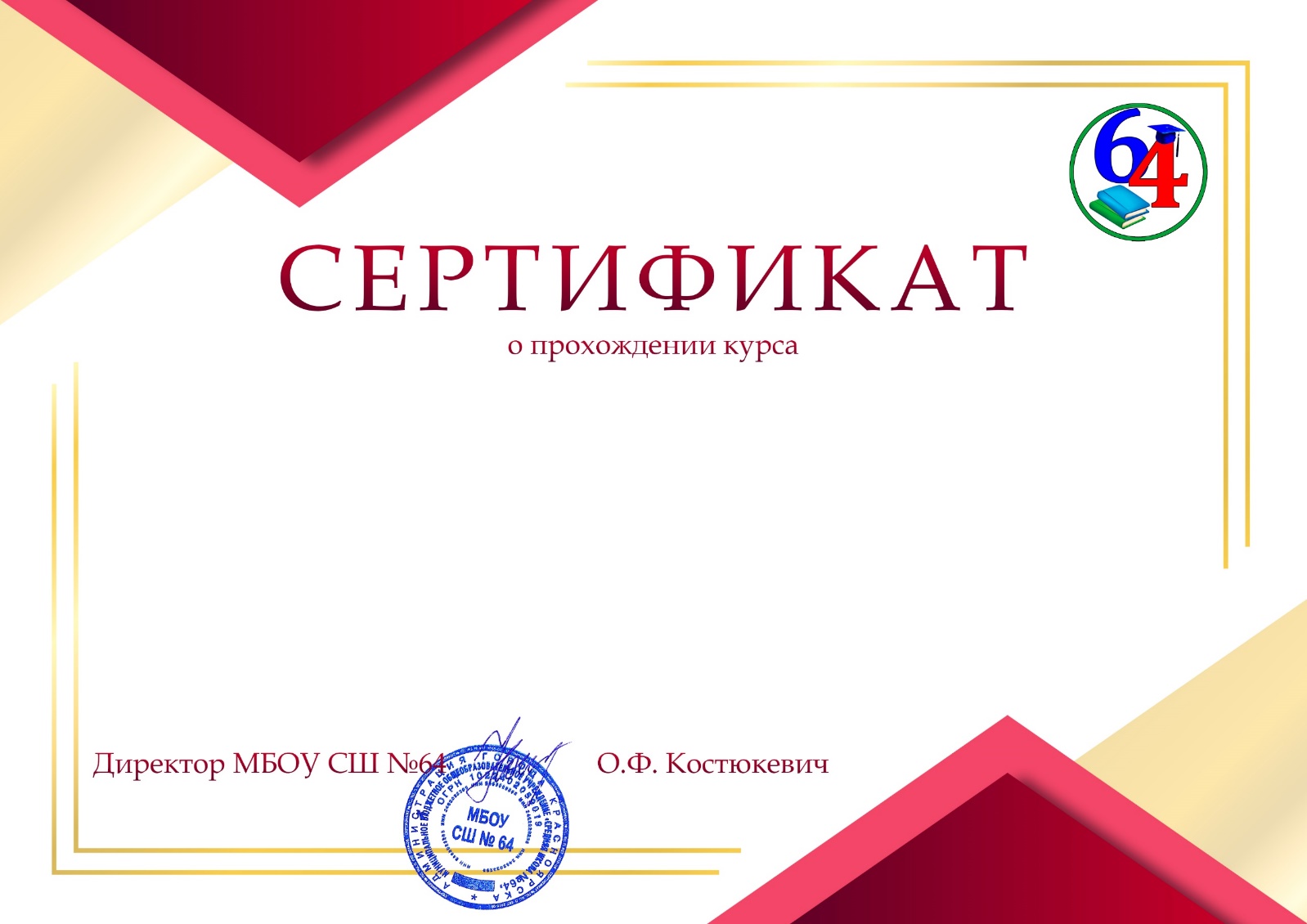 № п/пСодержание курса  Количество часов 1Общеразвивающие упражнения172Легкая атлетика53Школа мяча74Подвижные игры5Всего:34№№Тема занятийФорма проведенияПланируемые результатыКол-во часовДатаОбщеразвивающие упражнения 10 часовОбщеразвивающие упражнения 10 часовОбщеразвивающие упражнения 10 часовОбщеразвивающие упражнения 10 часовОбщеразвивающие упражнения 10 часовОбщеразвивающие упражнения 10 часовОбщеразвивающие упражнения 10 часовВводное занятие. Т.Б. Челночный бег.Вводное занятие. Т.Б. Челночный бег.ГрупповаяЛичностные Результаты: умение планировать режим дня, обеспечивать оптимальное сочетание нагрузки и отдыхаМетапредметные результаты: понимание физической культуры как явления культуры, способствующего развитию целостной личности человека, сознания и мышления, физических, психических и нравственных качеств;Предметные результаты: знание основных направлений развития физической культуры в обществе, их целей, задач и форм организации; знания о здоровом образе жизни, его связи с укреплением здоровья и профилактикой вредных привычек1Челночный бегЧелночный бегГрупповаяЛичностные Результаты: умение планировать режим дня, обеспечивать оптимальное сочетание нагрузки и отдыхаМетапредметные результаты: понимание физической культуры как явления культуры, способствующего развитию целостной личности человека, сознания и мышления, физических, психических и нравственных качеств;Предметные результаты: знание основных направлений развития физической культуры в обществе, их целей, задач и форм организации; знания о здоровом образе жизни, его связи с укреплением здоровья и профилактикой вредных привычек1ОРУ на местеОРУ на местеГрупповаяЛичностные Результаты: умение планировать режим дня, обеспечивать оптимальное сочетание нагрузки и отдыхаМетапредметные результаты: понимание физической культуры как явления культуры, способствующего развитию целостной личности человека, сознания и мышления, физических, психических и нравственных качеств;Предметные результаты: знание основных направлений развития физической культуры в обществе, их целей, задач и форм организации; знания о здоровом образе жизни, его связи с укреплением здоровья и профилактикой вредных привычек1Беговые упражненияБеговые упражненияГрупповаяЛичностные Результаты: умение планировать режим дня, обеспечивать оптимальное сочетание нагрузки и отдыхаМетапредметные результаты: понимание физической культуры как явления культуры, способствующего развитию целостной личности человека, сознания и мышления, физических, психических и нравственных качеств;Предметные результаты: знание основных направлений развития физической культуры в обществе, их целей, задач и форм организации; знания о здоровом образе жизни, его связи с укреплением здоровья и профилактикой вредных привычек1Беговые упражненияБеговые упражненияГрупповаяЛичностные Результаты: умение планировать режим дня, обеспечивать оптимальное сочетание нагрузки и отдыхаМетапредметные результаты: понимание физической культуры как явления культуры, способствующего развитию целостной личности человека, сознания и мышления, физических, психических и нравственных качеств;Предметные результаты: знание основных направлений развития физической культуры в обществе, их целей, задач и форм организации; знания о здоровом образе жизни, его связи с укреплением здоровья и профилактикой вредных привычек1ПрыжкиПрыжкиГрупповаяЛичностные Результаты: умение планировать режим дня, обеспечивать оптимальное сочетание нагрузки и отдыхаМетапредметные результаты: понимание физической культуры как явления культуры, способствующего развитию целостной личности человека, сознания и мышления, физических, психических и нравственных качеств;Предметные результаты: знание основных направлений развития физической культуры в обществе, их целей, задач и форм организации; знания о здоровом образе жизни, его связи с укреплением здоровья и профилактикой вредных привычек1ПрыжкиПрыжкиГрупповаяЛичностные Результаты: умение планировать режим дня, обеспечивать оптимальное сочетание нагрузки и отдыхаМетапредметные результаты: понимание физической культуры как явления культуры, способствующего развитию целостной личности человека, сознания и мышления, физических, психических и нравственных качеств;Предметные результаты: знание основных направлений развития физической культуры в обществе, их целей, задач и форм организации; знания о здоровом образе жизни, его связи с укреплением здоровья и профилактикой вредных привычек1прыжки через препятствияпрыжки через препятствияГрупповаяЛичностные Результаты: умение планировать режим дня, обеспечивать оптимальное сочетание нагрузки и отдыхаМетапредметные результаты: понимание физической культуры как явления культуры, способствующего развитию целостной личности человека, сознания и мышления, физических, психических и нравственных качеств;Предметные результаты: знание основных направлений развития физической культуры в обществе, их целей, задач и форм организации; знания о здоровом образе жизни, его связи с укреплением здоровья и профилактикой вредных привычек1ОРУ в движенииОРУ в движенииГрупповаяЛичностные Результаты: умение планировать режим дня, обеспечивать оптимальное сочетание нагрузки и отдыхаМетапредметные результаты: понимание физической культуры как явления культуры, способствующего развитию целостной личности человека, сознания и мышления, физических, психических и нравственных качеств;Предметные результаты: знание основных направлений развития физической культуры в обществе, их целей, задач и форм организации; знания о здоровом образе жизни, его связи с укреплением здоровья и профилактикой вредных привычек1Прыжок в длинуПрыжок в длинуГрупповаяЛичностные Результаты: умение планировать режим дня, обеспечивать оптимальное сочетание нагрузки и отдыхаМетапредметные результаты: понимание физической культуры как явления культуры, способствующего развитию целостной личности человека, сознания и мышления, физических, психических и нравственных качеств;Предметные результаты: знание основных направлений развития физической культуры в обществе, их целей, задач и форм организации; знания о здоровом образе жизни, его связи с укреплением здоровья и профилактикой вредных привычек1Легкая атлетика 5 чЛегкая атлетика 5 чЛегкая атлетика 5 чЛегкая атлетика 5 чЛегкая атлетика 5 чЛегкая атлетика 5 чЛегкая атлетика 5 чЧелночный бегЧелночный бегГрупповаяЛичностные Результаты: владение знаниями об индивидуальных особенностях физического развития и физической подготовленности, о соответствии их возрастным и половым нормативамМетапредметные результаты: добросовестное выполнение учебных заданий, осознанное стремление к освоению новых знаний и умений, качественно повышающих результативность выполнения заданий Предметные результаты: способность преодолевать трудности, выполнять учебные задания по технической и физической подготовке в полном объеме1Прыжок в длинуПрыжок в длинуГрупповаяЛичностные Результаты: владение знаниями об индивидуальных особенностях физического развития и физической подготовленности, о соответствии их возрастным и половым нормативамМетапредметные результаты: добросовестное выполнение учебных заданий, осознанное стремление к освоению новых знаний и умений, качественно повышающих результативность выполнения заданий Предметные результаты: способность преодолевать трудности, выполнять учебные задания по технической и физической подготовке в полном объеме1Челночный бегЧелночный бегГрупповаяЛичностные Результаты: владение знаниями об индивидуальных особенностях физического развития и физической подготовленности, о соответствии их возрастным и половым нормативамМетапредметные результаты: добросовестное выполнение учебных заданий, осознанное стремление к освоению новых знаний и умений, качественно повышающих результативность выполнения заданий Предметные результаты: способность преодолевать трудности, выполнять учебные задания по технической и физической подготовке в полном объеме1Медленный бегМедленный бегГрупповаяЛичностные Результаты: владение знаниями об индивидуальных особенностях физического развития и физической подготовленности, о соответствии их возрастным и половым нормативамМетапредметные результаты: добросовестное выполнение учебных заданий, осознанное стремление к освоению новых знаний и умений, качественно повышающих результативность выполнения заданий Предметные результаты: способность преодолевать трудности, выполнять учебные задания по технической и физической подготовке в полном объеме1Упражнения с набивными мячами  Упражнения с набивными мячами  ГрупповаяЛичностные Результаты: владение знаниями об индивидуальных особенностях физического развития и физической подготовленности, о соответствии их возрастным и половым нормативамМетапредметные результаты: добросовестное выполнение учебных заданий, осознанное стремление к освоению новых знаний и умений, качественно повышающих результативность выполнения заданий Предметные результаты: способность преодолевать трудности, выполнять учебные задания по технической и физической подготовке в полном объеме1Школа мяча 7 часовШкола мяча 7 часовШкола мяча 7 часовШкола мяча 7 часовШкола мяча 7 часовШкола мяча 7 часовШкола мяча 7 часовУпражнений с набивными мячамиУпражнений с набивными мячамиГрупповаяЛичностные Результаты: владение навыками выполнения разнообразных физических упражнений различной функциональной направленности, технических действий базовых видов спорта, а также применения их в игровой и соревновательной деятельности;Метапредметные результаты: понимание культуры движений человека, постижение жизненно важных двигательных умений в соответствии с их целесообразностью и эстетической привлекательностью;Предметные результаты: способность преодолевать трудности, выполнять учебные задания по технической и физической подготовке в полном объеме;1Метание теннисного мячаМетание теннисного мячаГрупповаяЛичностные Результаты: владение навыками выполнения разнообразных физических упражнений различной функциональной направленности, технических действий базовых видов спорта, а также применения их в игровой и соревновательной деятельности;Метапредметные результаты: понимание культуры движений человека, постижение жизненно важных двигательных умений в соответствии с их целесообразностью и эстетической привлекательностью;Предметные результаты: способность преодолевать трудности, выполнять учебные задания по технической и физической подготовке в полном объеме;1Метание теннисного мяча в цельМетание теннисного мяча в цельГрупповаяЛичностные Результаты: владение навыками выполнения разнообразных физических упражнений различной функциональной направленности, технических действий базовых видов спорта, а также применения их в игровой и соревновательной деятельности;Метапредметные результаты: понимание культуры движений человека, постижение жизненно важных двигательных умений в соответствии с их целесообразностью и эстетической привлекательностью;Предметные результаты: способность преодолевать трудности, выполнять учебные задания по технической и физической подготовке в полном объеме;1Элементы баскетболаЭлементы баскетболаГрупповаяЛичностные Результаты: владение навыками выполнения разнообразных физических упражнений различной функциональной направленности, технических действий базовых видов спорта, а также применения их в игровой и соревновательной деятельности;Метапредметные результаты: понимание культуры движений человека, постижение жизненно важных двигательных умений в соответствии с их целесообразностью и эстетической привлекательностью;Предметные результаты: способность преодолевать трудности, выполнять учебные задания по технической и физической подготовке в полном объеме;1Элементы футболаЭлементы футболаГрупповаяЛичностные Результаты: владение навыками выполнения разнообразных физических упражнений различной функциональной направленности, технических действий базовых видов спорта, а также применения их в игровой и соревновательной деятельности;Метапредметные результаты: понимание культуры движений человека, постижение жизненно важных двигательных умений в соответствии с их целесообразностью и эстетической привлекательностью;Предметные результаты: способность преодолевать трудности, выполнять учебные задания по технической и физической подготовке в полном объеме;1Упражнений с набивными мячамиУпражнений с набивными мячамиГрупповаяЛичностные Результаты: владение навыками выполнения разнообразных физических упражнений различной функциональной направленности, технических действий базовых видов спорта, а также применения их в игровой и соревновательной деятельности;Метапредметные результаты: понимание культуры движений человека, постижение жизненно важных двигательных умений в соответствии с их целесообразностью и эстетической привлекательностью;Предметные результаты: способность преодолевать трудности, выполнять учебные задания по технической и физической подготовке в полном объеме;1Упражнений с набивными мячамиУпражнений с набивными мячамиГрупповаяЛичностные Результаты: владение навыками выполнения разнообразных физических упражнений различной функциональной направленности, технических действий базовых видов спорта, а также применения их в игровой и соревновательной деятельности;Метапредметные результаты: понимание культуры движений человека, постижение жизненно важных двигательных умений в соответствии с их целесообразностью и эстетической привлекательностью;Предметные результаты: способность преодолевать трудности, выполнять учебные задания по технической и физической подготовке в полном объеме;1Подвижные игры 5 часовПодвижные игры 5 часовПодвижные игры 5 часовПодвижные игры 5 часовПодвижные игры 5 часовПодвижные игры 5 часовПодвижные игры 5 часовПодвижная играПодвижная играГрупповаяЛичностные Результаты: хорошее телосложение, желание поддерживать его в рамках принятых норм и представлений посредством занятий физической культурой;Метапредметные результаты: понимание физической культуры как явления культуры, способствующего развитию целостной личности человека, сознания и мышления, физических, психических и нравственных качеств;Предметные результаты: способность организовывать самостоятельные занятия физической культурой по формированию телосложения и правильной осанки, подбирать комплексы физических упражнений и режимы физической нагрузки в зависимости от индивидуальных особенностей физического развития;1Подвижная играПодвижная играГрупповаяЛичностные Результаты: хорошее телосложение, желание поддерживать его в рамках принятых норм и представлений посредством занятий физической культурой;Метапредметные результаты: понимание физической культуры как явления культуры, способствующего развитию целостной личности человека, сознания и мышления, физических, психических и нравственных качеств;Предметные результаты: способность организовывать самостоятельные занятия физической культурой по формированию телосложения и правильной осанки, подбирать комплексы физических упражнений и режимы физической нагрузки в зависимости от индивидуальных особенностей физического развития;1Подвижная играПодвижная играГрупповаяЛичностные Результаты: хорошее телосложение, желание поддерживать его в рамках принятых норм и представлений посредством занятий физической культурой;Метапредметные результаты: понимание физической культуры как явления культуры, способствующего развитию целостной личности человека, сознания и мышления, физических, психических и нравственных качеств;Предметные результаты: способность организовывать самостоятельные занятия физической культурой по формированию телосложения и правильной осанки, подбирать комплексы физических упражнений и режимы физической нагрузки в зависимости от индивидуальных особенностей физического развития;1Подвижная играПодвижная играГрупповаяЛичностные Результаты: хорошее телосложение, желание поддерживать его в рамках принятых норм и представлений посредством занятий физической культурой;Метапредметные результаты: понимание физической культуры как явления культуры, способствующего развитию целостной личности человека, сознания и мышления, физических, психических и нравственных качеств;Предметные результаты: способность организовывать самостоятельные занятия физической культурой по формированию телосложения и правильной осанки, подбирать комплексы физических упражнений и режимы физической нагрузки в зависимости от индивидуальных особенностей физического развития;1Подвижная играПодвижная играГрупповаяЛичностные Результаты: хорошее телосложение, желание поддерживать его в рамках принятых норм и представлений посредством занятий физической культурой;Метапредметные результаты: понимание физической культуры как явления культуры, способствующего развитию целостной личности человека, сознания и мышления, физических, психических и нравственных качеств;Предметные результаты: способность организовывать самостоятельные занятия физической культурой по формированию телосложения и правильной осанки, подбирать комплексы физических упражнений и режимы физической нагрузки в зависимости от индивидуальных особенностей физического развития;1Общеразвивающие упражнения 7 часовОбщеразвивающие упражнения 7 часовОбщеразвивающие упражнения 7 часовОбщеразвивающие упражнения 7 часовОбщеразвивающие упражнения 7 часовОбщеразвивающие упражнения 7 часовОбщеразвивающие упражнения 7 часовБег с ускорениемБег с ускорениемГрупповаяЛичностные Результаты: владение умением осуществлять поиск информации по вопросам развития современных оздоровительных систем, обобщать, анализировать и творчески применять полученные знания в самостоятельных занятиях физической культурой;Метапредметные результаты: поддержание оптимального уровня работоспособности в процессе учебной деятельности, активное использование занятий физической культурой для профилактики психического и физического утомления.Предметные результаты: способность преодолевать трудности, выполнять учебные задания по технической и физической подготовке в полном объеме;1Бег с ускорениемБег с ускорениемГрупповаяЛичностные Результаты: владение умением осуществлять поиск информации по вопросам развития современных оздоровительных систем, обобщать, анализировать и творчески применять полученные знания в самостоятельных занятиях физической культурой;Метапредметные результаты: поддержание оптимального уровня работоспособности в процессе учебной деятельности, активное использование занятий физической культурой для профилактики психического и физического утомления.Предметные результаты: способность преодолевать трудности, выполнять учебные задания по технической и физической подготовке в полном объеме;1МногоскокиМногоскокиГрупповаяЛичностные Результаты: владение умением осуществлять поиск информации по вопросам развития современных оздоровительных систем, обобщать, анализировать и творчески применять полученные знания в самостоятельных занятиях физической культурой;Метапредметные результаты: поддержание оптимального уровня работоспособности в процессе учебной деятельности, активное использование занятий физической культурой для профилактики психического и физического утомления.Предметные результаты: способность преодолевать трудности, выполнять учебные задания по технической и физической подготовке в полном объеме;1МногоскокиМногоскокиГрупповаяЛичностные Результаты: владение умением осуществлять поиск информации по вопросам развития современных оздоровительных систем, обобщать, анализировать и творчески применять полученные знания в самостоятельных занятиях физической культурой;Метапредметные результаты: поддержание оптимального уровня работоспособности в процессе учебной деятельности, активное использование занятий физической культурой для профилактики психического и физического утомления.Предметные результаты: способность преодолевать трудности, выполнять учебные задания по технической и физической подготовке в полном объеме;1ОРУ в движенииОРУ в движенииГрупповаяЛичностные Результаты: владение умением осуществлять поиск информации по вопросам развития современных оздоровительных систем, обобщать, анализировать и творчески применять полученные знания в самостоятельных занятиях физической культурой;Метапредметные результаты: поддержание оптимального уровня работоспособности в процессе учебной деятельности, активное использование занятий физической культурой для профилактики психического и физического утомления.Предметные результаты: способность преодолевать трудности, выполнять учебные задания по технической и физической подготовке в полном объеме;1ОРУ на местеОРУ на местеГрупповаяЛичностные Результаты: владение умением осуществлять поиск информации по вопросам развития современных оздоровительных систем, обобщать, анализировать и творчески применять полученные знания в самостоятельных занятиях физической культурой;Метапредметные результаты: поддержание оптимального уровня работоспособности в процессе учебной деятельности, активное использование занятий физической культурой для профилактики психического и физического утомления.Предметные результаты: способность преодолевать трудности, выполнять учебные задания по технической и физической подготовке в полном объеме;1Контрольный норматив. Итоговая аттестацияКонтрольный норматив. Итоговая аттестацияГрупповаяЛичностные Результаты: владение умением осуществлять поиск информации по вопросам развития современных оздоровительных систем, обобщать, анализировать и творчески применять полученные знания в самостоятельных занятиях физической культурой;Метапредметные результаты: поддержание оптимального уровня работоспособности в процессе учебной деятельности, активное использование занятий физической культурой для профилактики психического и физического утомления.Предметные результаты: способность преодолевать трудности, выполнять учебные задания по технической и физической подготовке в полном объеме;1Метапредметные результатыДаНетВысокая мотивация к …….Проявляет настойчивость в достижении цели.Применяет методы наблюдения.Оценивает … Обсуждает проблемные вопросы с учителем.Строит работу на принципах уважения и доброжелательности, взаимопомощи.Понимает причины успеха/неуспеха своей деятельности;Обладает волевой саморегуляцией в ходе приобретения опыта коллективного публичного выступления и при подготовке к нему.Вступает в беседу и обсуждение на занятии и в жизни. 1. Чему я научился на занятиях?2. Буду ли продолжать занятия в следующем году?3.Над чем ещё надо поработать?4. Где пригодятся знания?5.В полную ли силу занимался?6.За что можешь себя похвалить?